February 2019	Newsletter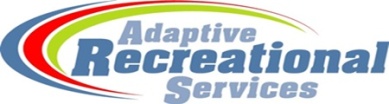 Monday Activities******NO BOWLING ON MONDAY, February 11th.  The bowling alley is unavailable that day.February 11  Pizza night with a movie at the Community Center.  Movie starts at 6:15 p.m.   (The movie is newer and is animated---blah, blah, blah—part 3!   97 minute run time and kind-of a love story for Valentines Day.)  Two slices of pizza and  a can of pop for $3.00.  Please RSVP if you plan to eat.                                      February 4, 18 and 25      Bowling	4:15 pm  			$5.00 per game(ARS pays 50cents)Being on time, no later than 4:15 p.m. and ready to bowl by 4:30 p.m. is very important.  If you arrive late, even five minutes, you may not be able to bowl.   All checks need to be made out to Concordia Lanes, not to ARS.  Thank you ! __________________________________________________________________________________________Tuesday ActivitiesFebruary 5 Painting  with Rhonda at the Community Center.  6:30 – 7:30 pm	$8.00  RSVPFebruary 12  Join us for a fun game that will totally annoy you!  Roll the dice for doubles as you unwrap a gigantic  ball of plastic wrap filled with prizes.  6:30-7:30 p.m.   FREEFebruary 19 MLC New Friends Group.  Join our friends up at the MLC campus for a night of food and fun.				 			                                                 5:30 p.m. at the MLC Cafeteria	$3.00February 26  People First of New Ulm Monthly meeting and at the Community Center.  Bring a friend!  Come and discuss important matters happening now.  A police officer from the New Ulm Police Department will be here tonight to discuss bike and pedestrian safety and have a question and answer session too.  ARS members welcome and encouraged to attend.              	Potluck 6:15 p.m.      Meeting/presentation 6:30-7:30 pm    FREE	__________________________________________________________________________________________________Wednesday ActivitiesFebruary 6 Celebrate January birthdays with BINGO.  If you have a January birthday, you can play for FREE!						                                                                                 7:00 – 8:00 pm	$1.00   RSVPFebruary 13  Karaoke and Dance Party at the Community Center  7:00 – 8:00 pm FREEFebruary  20 Join our program assistant, Susan, at her church, Our Saviors Lutheran Church, 1400 South State Street.  Susan and the youth group is offering a get together for BINGO and fun.  6:30-7:30 p.m.   FREEFebruary 27  Join our friends from People First for Different Drummer at the New Ulm Country Club,                 5:30 p.m.  (entry fee payable to People First) $12.00__________________________________________________________________________________________________Thursday ActivitiesFebruary 7  ARS pottery at  the Community Center pottery room.   5:30 to 7:00 p.m.   RSVP       $4.00		February 21    Craft Night with Jessica.  Come and see what she has going on tonight.    FREE       6:30-7:30 p.m.February 28  Board of Participants for ARS.  We will meet once a month in the evening to talk about  ARS activities and any issues we may be having.  Enjoy a light snack and get together.  This board is open to all ARS participants.   If you have any questions, please call Karrie. 6:30 -7:30 p.m.  FREE.  Snacks and drinks will be provided by ARS.  __________________________________________________________________________________________________Saturday ActivitiesOur friends from MLC and the Jesus Cares Ministry invite all ARS participants to a weekly Bible study each Saturday from 10-11 a.m. at St. Paul’s Lutheran Church, 210 North State Street.  This will be an on your own event.  ARS staff will not be present nor is ARS organizing this event.  If you have questions about this, ask one of the MLC students when you attend the New Friends Group on the 19th.  Thanks!  			*Check us out on Facebook, we will be posting pictures from our events. 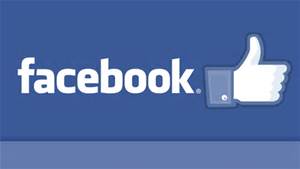 *As always, please remember to check our website for updates to the newsletter, cancellations, and to RSVP for activities.  www.nuars.org Coordinator’s Note: Please remember to RSVP for events and have your payment fee ready.   Use the RSVP tab on the website, call or text the ARS phone at 507.217.0383 or send an email to arsnu@newulmtel.net. If you ever feel that you cannot afford an event, please call me so I can try to work something out with you. If you have any questions about the newsletter or upcoming events, please call me at any time and leave a message so I can call you back.   Did you read the Newsletter this month?  Did you find your name hidden in it?  If you can answer yes to these questions, and are an ARS PARTICIPANT, please let Karrie know and collect your gift card.  Thanks for reading!507-217-0383www.nuars.orgarsnu@newulmtel.net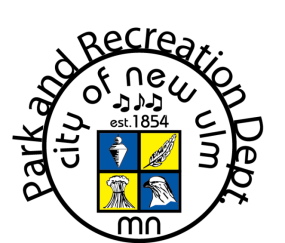 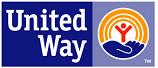 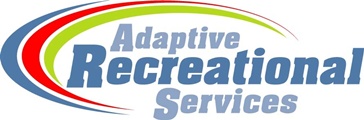 600 N German StreetNew Ulm MN 56073507.217.0383arsnu@newulmtel.netwww.nuars.orgarsnu@newulmet.net507.217.0383SundayMondayTuesdayWednesdayThursdayFridaySaturday12St. Paul’s Church10-11 am*on your own event*3RSVPFORTHIS WEEKSACTIVITIES4                    Bowling4:15pm5Painting with Rhonda6:30-7:30pm$8.00Please RSVP 6Birthday and BINGO7-8 pm$1.00 Please RSVP7Pottery5:30-7pm$4.00Please RSVP89St. Paul’s Church10-11 am*on your own event*10RSVPFORTHIS WEEKSACTIVITIES11Movie with pizza and pop$3.006:15pmRSVP12Plastic Wrap Prize Ball Game6:30-7:30pmFREE13Karaoke and DanceFREE7-8pm14**NO ARS**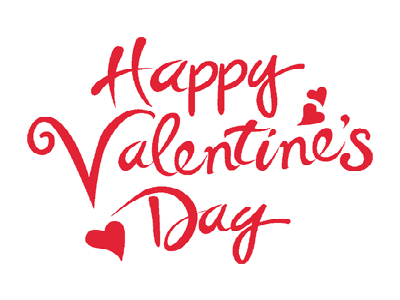 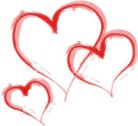 1516St. Paul’s Church10-11 am*on your own event*17RSVPFORTHIS WEEKSACTIVITIES18Bowling4:15pm19MLC New Friends Group5:30pm$3.0020Our Saviors Lutheran ChurchBINGO 6:30-7:30pmFREE21Craft Night with Jessica6:30-7:30pmFREE2223 St. Paul’s Church10-11 am*on your own event*24             RSVPFORTHISWEEKSACTIVITIES25Bowling4:15 pm              26     People Firstof New UlmPotluck 6:15Meeting 6:30-7:30 p.m.FREE27Different Drummer Dance Club5:30pm$12.0028Board of Participants6:30-7:30pmFREEBenPlease note….Our events are held at the Community Center at 600 N. German Street unless otherwise noted on the second page of the newsletter.  Thanks!It’s that time of the year again…….Snow is here.  Please remember to check the website, Facebook, the answering message on the phone (this will be updated before 2:30 p.m..) or listen to KNUJ 860 AM or SAM 107.3 FM radio for information about cancelations.  If there is a weather advisory, schools are canceled or it is 10 below zero or colder on weather.com, you can assume that events will be canceled.  Please always check before you come out.  As always, use your best judgment when driving this winter.  Thanks!It’s Time to Renew Registration Forms.   ****PLEASE DO SO NOW. You may download the form off of the ARS Website or pick one up at any of the scheduled activities. We need these returned as soon as possible. Thank you.                                                                                                                    PLEASE REMEMBER TO RSVP FOR ACTIVITIES.  I WANT TO MAKE SURE TO ALWAYS HAVE ENOUGH SUPPLIES AND/OR FOOD FOR EVERYONE!  I DON’T WANT TO SAY NO TO ANYONE